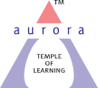                           Aurora’s Degree & PG College(ACCREDITED BY NAAC WITH 'B++' GRADE) Chikkadpally, Hyderabad 500020EVENT / ACTIVITY SHORT REPORTOBJECTIVE:  Igniting the minds of the students and to create leadership qualities among the students and experienced to become enlightened citizens and to work for sustainable development.BRIEF ABOUT THE EVENT;On account of Dr. APJ. Abdul Kalam Birthday Celebrations Department of Physics has organized Live Quiz, Crossword Puzzle, Guess the Quote, and Memory Game for Intermediate & Undergraduate students. A total of 206 participants from various colleges of city have actively participated in the games organized on 13th and 14th October. A tribute remembering the eminent personality was paid by a video & PPT presentation on valedictory session on 15th October. Announcement of Prize winners was done.OUTCOME: Students get motivated by his simple living and inspirational thinking. And his quotesIgnited the minds of students and faculty also.PHOTOGRAPH: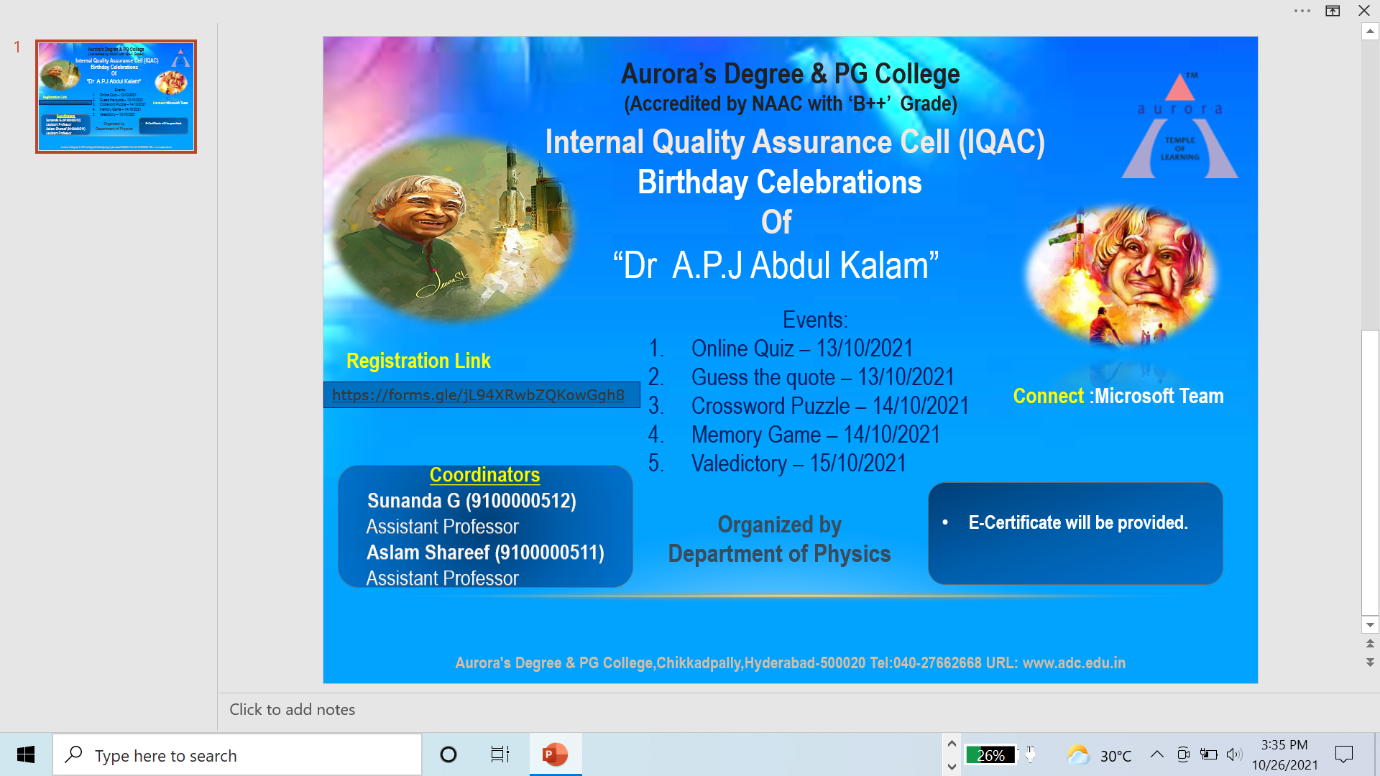 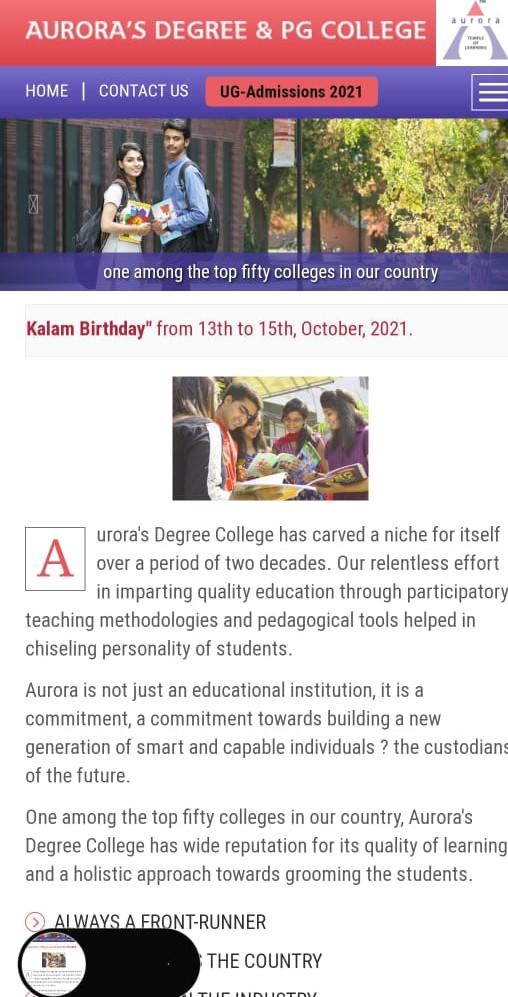 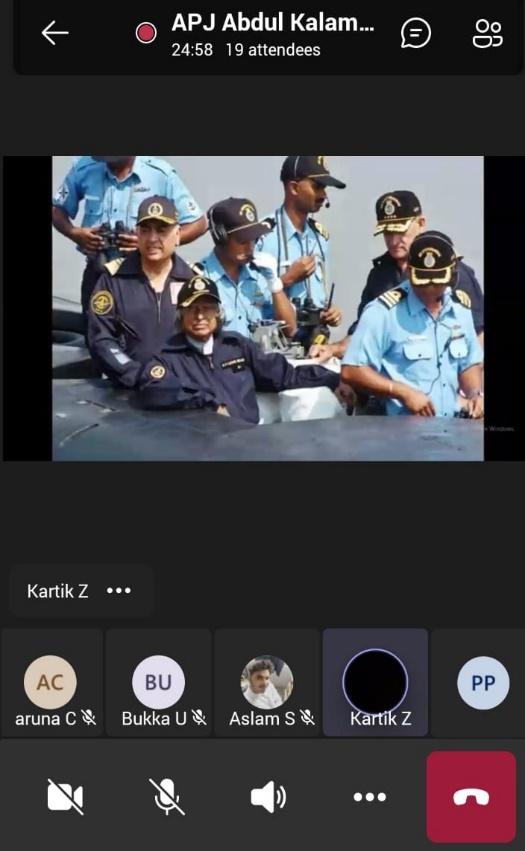 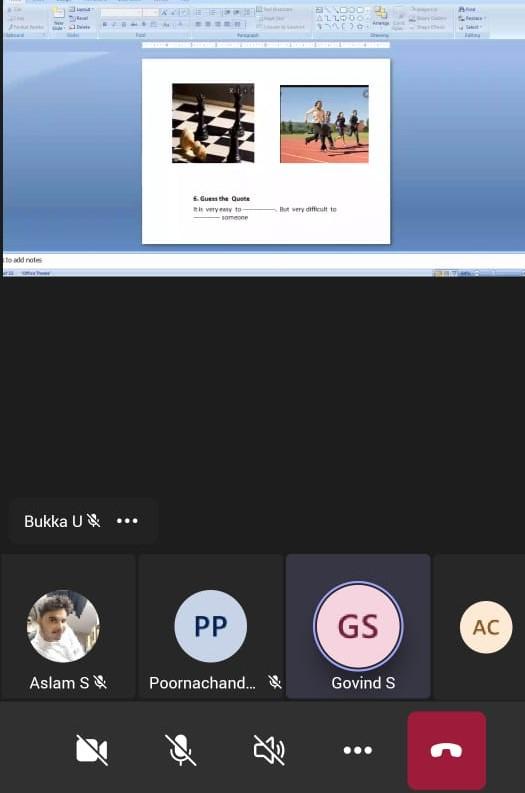 Aurora’s Degree & PG College(ACCREDITED BY NAAC WITH 'B++' GRADE) Chikkadpally, Hyderabad 500020EVENT / ACTIVITY DETAILED REPORTPROGRAM SCHEDULEOnline Quiz:Date: 13/10/2021Timings: 11:00 Am -12:00 NoonPlatform: Microsoft teams Guess the quote:Date: 13/10/2021Timings: 2:00 Pm -3:00 PmPlatform: Microsoft teamsMemory Game:Date: 14/10/2021Timings: 11:00 Pm -12:00 NoonPlatform: Microsoft teamsCrossword Puzzle:Date: 14/10/2021Timings: 2:00 PM - 3:00 PMPlatform: Microsoft teamsLIST OF FACULTY COORDINATORS:1.Sunanda GAsst.ProfessorDept. of Physics2.Aslam ShareefAsst.ProfessorDept. of PhysicsLIST OF THE STUDENT COORDINATORS LIST OF THE PARTICIPANTS PARAGRAPH ABOUT THE PROCEEDINGSOn account of Dr. APJ. Abdul Kalam Birthday Celebrations Department of Physics has organized Live Quiz, Crossword Puzzle, Guess the Quote, and Memory Game for Intermediate & Undergraduate students. A total of 205 participants from various colleges of city have actively participated in the different games organized on 13th and 14th October 2021. A tribute remembering an eminent personality Dr. APJ Abdul Kalam was paid through a video & PPT presentation by our Student Karthik Zingade from MPCs 3A on valedictory session on 15th October2021 . Announcement of Prize winners was also done.INCOME AND EXPENDITURE: N/A       EVENT PHOTOS: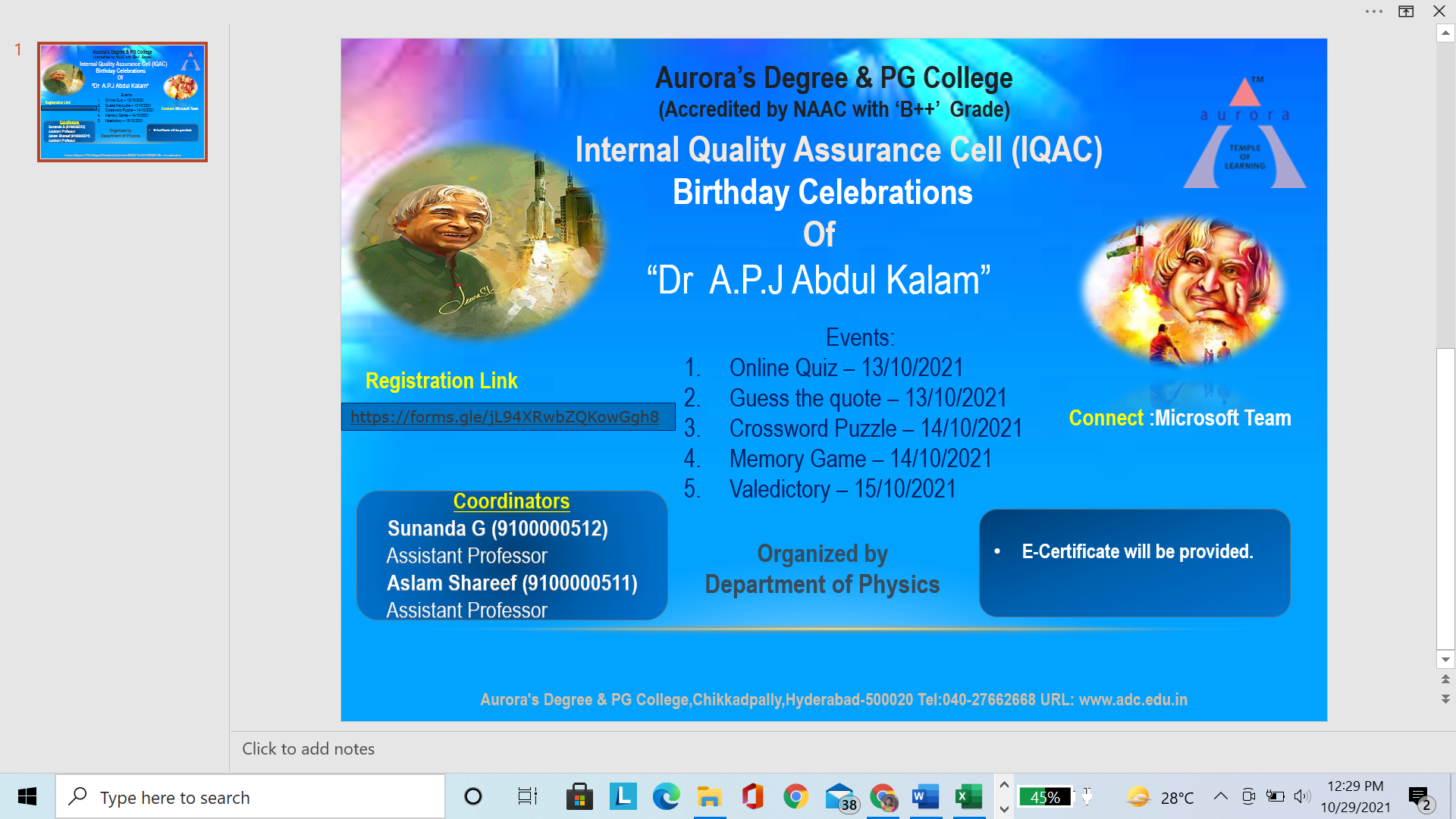 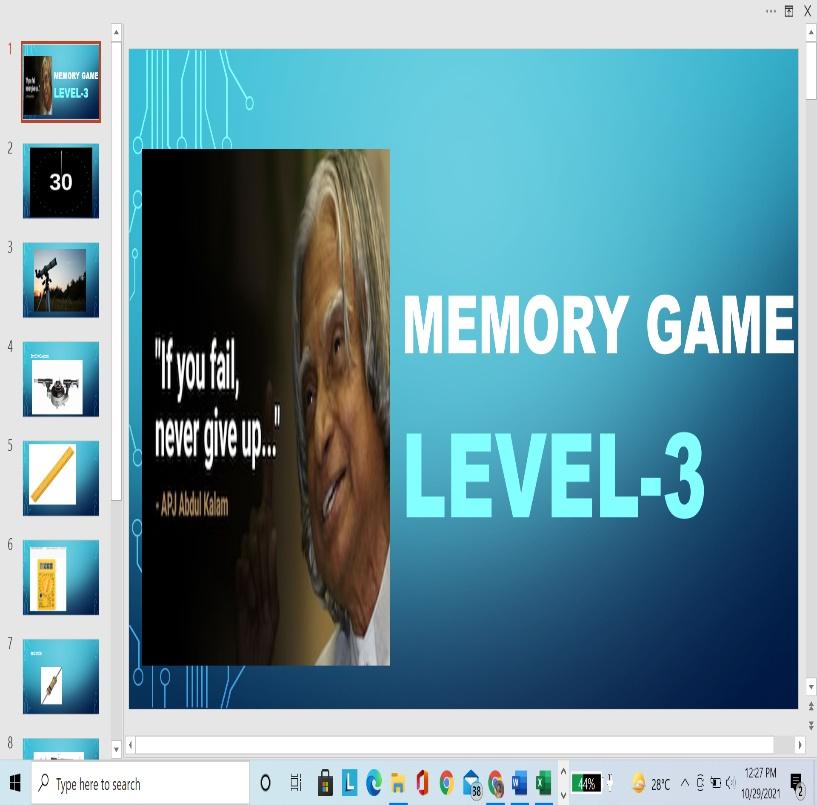 GUEST PROFILE: N/A               FEED BACK : Participants were very much interested and actively participated from various colleges of the city and gave a positive feedback for the events conducted.Attachments:EVENT PROPOSAL :                                      Aurora’s Degree and PG College    	  (ACCREDITED BY NAAC WITH ‘B++’ GRADE)Chikkadpally, Hyderabad 500020Department of Physics EVENT PROPOSAL for 		               Dr. A.P.J Abdul Kalam Birthday celebrationsEvent Name: Dr. A.P.J Abdul Kalam celebrationsEvent Title:   Dr. A.P.J Abdul Kalam celebrationsDepartment Event: Physics DepartmentFaculty coordinator: Sunanda GDate& Venue: 13th, 14th, 15th October 2021, Aurora Degree & PG CollegeTarget audience: Intermediate & UG students. Platform: OnlineLevel: City levelStudent Volunteer’s: Karthik Sanjay, Harshini & Ravi VermaObjective: To pay tribute to an eminent scientist “Dr. A.P.J Abdul Kalam” on the occasion of his birthday. Proposed activities/ ScheduleConvener			IQAC Coordinator				PrincipalEVENT / ACTIVITY NOTICE:RECEIPTS:  N/ACERTIFICATE: 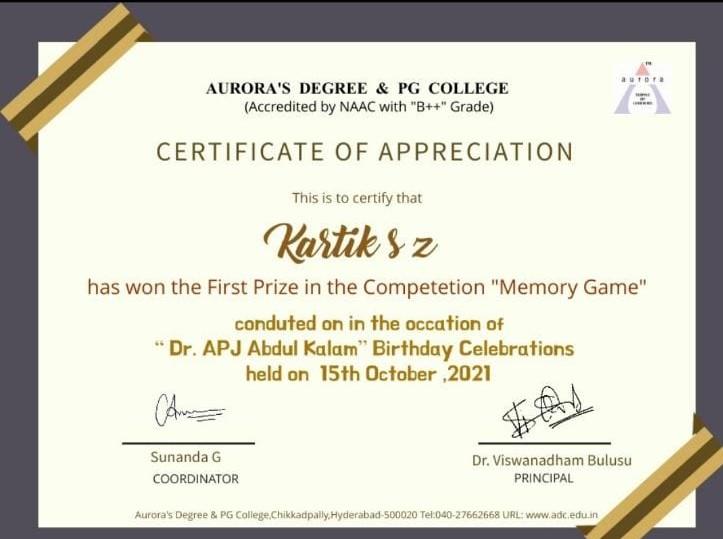 LETTERS OF COMMUNICATION: Greetings!!!
Aurora's Degree & PG College invites Students of Intermediate and undergraduation to participate in
E- Competition on Birthday Celebrations of “Dr A.P.J Abdul Kalam”

Date: 13/10/2021 to 15/10/2021

Events Details:
1. Online Quiz - 13/10/2021 @ 11:00Am - 12:00 Noon
2. Guess the Quote - 13/10/2021 @ 02:00 Pm - 03:00 Pm
3. Crossword Puzzle - 14/10/2021 @ 11:00 Am - 12:00 Noon
4. Memory Game - 14/10/2021 @ 02:00 Pm - 03:00 Pm
5. Valedictory - 15/10/2021 @ 03:00 Pm - 04:00 Pm

 
Link will be disabled @ 12.00 Noon and 03:00 Pm for Each competition respectively.

Registration Link:
https://forms.gle/jL94XRwbZQKowGgh8

E- Certificate will be issued.

Coordinators
1. Sunanda G - 9100000512
 Assistant Professor in Physics dept
2. Aslam Shareef - 9100000511
 Assistant Professor in Physics dept

Warm Regards,
Department of Physics
Aurora’s Degree and PG College-------------------------------------------------------------------------------------------------------------------------------NAME OF THE EVENT / ACTIVITYDr APJ Abdul Kalam Birthday CelebrationsTYPE OR TITLE OF EVENT / ACTIVITYDr APJ Abdul Kalam Birthday CelebrationsFACULTY INCHARGESunanda GAslam ShareefDEPARTMENT/CELL/COMMITTEE/CLUBPhysicsDATE13-10-202114-10-202115-10-2021VENUEAurora Degree & CollegeTARGET AUDIENCEIntermediate, Undergraduate StudentsNAME OF THE EVENT / ACTIVITYDr. APJ Abdul Kalam Birthday CelebrationTYPE OR TITLE OF EVENT / ACTIVITYDr. APJ Abdul Kalam Birthday CelebrationFACULTY INCHARGESunanda GAslam ShareefDEPARTMENT/CELL/COMMITTEE/CLUBPhysicsDATE13/10/2021,14/10/2021,15/10/2021VENUEAurora Degree & PG CollegeTARGET AUDIENCEIntermediate and Undergraduate studentsNameRoll. NoSectionKarthik Zingade105119468003MPCs 3AAshish 105119468049MPCs 3AS.NoNameCourseCollege1Kartik s zBsc Aurora's degree and pg college2L.N.Udaya SreeB.Sc MPCsSt.Ann's College for Women3Dola AmulyaMpcsSt Ann's college for women4Veeramalla ChandrikaB.SC(MPC's)St.Ann's college for women5Adukula srilaxmiB.sc Aurora degree and PG college 6VishnuDiploma (mechanical engineering)Tkr engineering college7G.Soumya SreeBSC.MPCsSt.Ann's college for women8Raniya AleemBSc MPCsSt Ann's college for women9Dommata Bhavya shreeMecsSt Francis college for women's10R. Bridget FeliciaB.ScSt. Francis College 11ZAINA  SIDDIQUABsc.Mathematics /Electronics/Computer scienceSt.Francis College for Women12Gracy Sowmya JamiBSc. MECsSt. Francis College for Women, Begumpet13J.Kavya shreeMpc Bhavans Sri Aurobindo Junior College14E. SwethaMEC-B.ScSt. Francis college for women15JAKKAM CHANDANA NAIDUBSC MECsSt.Francis College For Women16S.D.N.V.NikhilaMECsSt Francis Degree College for Women17Saniya Roobi B.Sc St. Francis college for women 18Anam BegumB.Com ComputersSt.Ann's Degree College19K.Sai nikithaMECSst.francis College for women20Medaboina Sowmya BSC St.Francis College For Women 21Akanksha PonagantiB.ScSt. Francis College For Women22M Niharika B.scSt.Francis college for women 23B. ShrishaB. ScSt. Francis women college24Ridha hakeemB.sc MECsSt.francis degree college for women25SHAIK HABEEB AHMEDB.ScAurora's Degree & PG College26Bongu komalBsc ( Maths, electronics,computer science) St Francis degree begumpet27Bendi VivekBsc electronics and technologyLoyola Academy28BADDAM SREEJABsc mecsSt.Anns College for women29Koneti.Nagamani B.com computers St.Ann's college for women, Mehdipatnam 30Thota Ganesh Uma ArjunB.scSt.marys college yousufguda 31M.Vamshi KrishnaBsc.mecsSt.Marys college32pavan kumarmecsst Mary's College33BinduBBASt.Ann's degree college for women34R. VaralikaMECsSt. Ann's college for women, Mehdipatnam.35K.Sesha Sai SreyaMPCSSt.Anns COllege For Women36M. Pooja DeviBscSt Ann's college for women37Bandreddy Sai SindhuraBsc mecsSt Ann's women's degree College38S.Navya ReddyBSC (MPC'S)st.anns college for women's39U.chaitanya Bsc MpcsSt.Ann's college for women 40Sadaf Fatima BBASt anns degree college for women 41B.NavyaBsc mpcsRbvrr women's College42B.Madhavi MpcRbvrr women's clg43J. MadhaviB. Sc(mpcs) Rbvrr women's clg44Jenige AkhilaMPCsRbvvr women's college, Narayanaguda45Simranjeet kaurBSC(mecs)Aurora's Degree and PG College46Rushikaa Edulakanti Bcom computers St Joseph degree college 47Kunduru RishithaBsc(MPCS)RBVRR women's college48Syeda Basra SultanaB. Com computersSt. Ann's College For Women49B  Ganesh charyMecsAurora degree and pg college50MohammedZaheerBscAurora Degree and pg college 51VignasriBsc msdsSt Ann's college for women mehdipatnam52vennavaram anushamecst francis degree college for womens 53Likhitha ManikondaMECSt.Francis collage for women54CHALLA.KEERTHANA BSC MECS ST.FRANCIS COLLEGE FOR WOMEN 55Ravuluri.BhavyaB.scSt.francis college for women56V.LIKITHA DEVImecst.francis college for women57G ArjunbscAurora degree college58Khusi LamaBSc MpcsSt. Ann's degree and PG college for women59Sidhika SharmaMECsSt.Francis women's degree college60S VARSHABsc Life sciencesAurora's Degree and PG College61Haritha Chilkuri MECSt.francis 62BIDAR AkshithaMecsSt.francis63Kollipara Naga Sai Mounika B pharmacy Pulla Reddy Institute Of Pharmacy 64Areeba AhmadB.ScSt Ann's College for women65Navaneeth v MPCnarayana66Balusupati Anjali Venkata Lakshmi Pharm. DMalla Reddy Institute of Pharmaceutical Sciences 67Rounak SinghB. Sc ( Btbic ) Aurora's degree and PG college68Dumpalagattu JesinthaB pharmacyPulla reddy institute of pharmacy69K CHARAN KUMAR REDDYMPCEAKALAVYA JUNIOR COLLEGE, KOTHAPET70kethavath raja nayakmpcnarayana jr college71Zahabiyah BscSt Ann's College for women 72A.MounikaB scSt.Ann's college for women,hyd.73E.SAIKUMARMPCAKALAVYA JUNIOR COLLEGE74Kavitha DevasiBsc St. Ann's college for women75Chenna Manasa YadavBSc MECsSt.Ann’s College for Women 76Chippala.SwethaB pharmacyPulla reddy institute of pharmacy77MA affanCecBadruka jr college 78Tammanaboina NavyaBsc(MSCS)Kavitha Memorial Degree and Pg college79S.ShruthiReddyB.scSt Ann's80Usha RaniB.sc-MECsSt Anns College For Women81Alampally VrushankBcom honsBadruka college of commerce and arts82Sakshi RaiB.com honorsBCCA83Anuradha biradarb.com honoursBadruka college of commerce and arts84Trupthi JhawarBcom honorsBadruka college of arts and commerce85Simran vyasB.com (hons)Badruka college of commerce and arts86Manasa GBsc MECsSt Ann's87P.Divya SriB.com (honours)Badruka college of commerce and arts88Anjali GurungB.ComBadruka college of commerce and Arts 89Shubham KumarB.com (business analyst)Badruka College of commerce and arts90Bishakha AgrawalB.com honoursBadruka Degree college for commerce and arts91Devunoori RachanaBsc. Electronics and communication technologyLoyola academy92A. Jinesh Jain B. Com (Honours)Badruka College of Commerce and Arts 93DORNALA SAI KIRAN BCOM BADRUKA COLLEGE OF COMMERCE AND ARTS 94Ms.Aasritha Gudipati B.comBadruka college of commerce and arts 95Nirna.sanjanaMECsSt Ann's women's degree college96Syed Faiz HussainBcom honoursBadruka college97Sheefa TabassumB.ScSt. Francis degree college for women98SHEEFA TABASSUMB.ScSt. Francis degree college for women99P.sowgandhyaB.comBhadruka college of commerce and arts100Ch.Sai KavyaBSc.MECsSt.Francis degree college for women 101Jyothsla beenaMecSt Francis college for women102Meher shreeB.ScSt. Francis college for women 103Arti KumariMECsSt.frances college for women104P YAMINIMECsSt Francis college for women, Begumpet105T. MounikaMec, bscSt. Francis college for women106E.PreethiB.Sc (MECs)St.Francis college for women107Raja SatvikaB.ScSt Francis college108N.PavaniMECsSt.Francis college for women109K.Sree VarshithaMECsSt.Francis College For Women110fatima unissaMECst francis  111SALMA SUHEERA B. ScSt. Francis College for Women, Begumpet.112RAHILA NAZNEENBscSt Francis women's collage113S varshaBsc MecsSt francis degree college 114Kranthi reddy B.Sc(mecs)St. Francis College for Women 115D. S. RishithaMecsSt Francis college for women116Revelli SreshtaaMECsSt.Francis College for Women117VaishnaviBSc (MECs)St.Francis college for women 118Rampur kaveriMECsST FRANCIS COLLEGE FOR WOMEN119G.Aapeksha MECsSt.francis college for women 120I.shruti yadavBscSt. Francis college for women121ODELA VAISHNAVIBScMECsSt.Francis college for women122B.LaharikaBsc MECSSt Francis college for women123Elitam SonyB.SCSt.Francis college for women124B.LalithaBSC-MECsst.francis college for women125Supraja AmbariMECSSt.Francis College for Women126MD.FIZA begum MECSt.francis college for women 127B SANKEERTHANAB.ScSt Francis College for women128K. Mythri priyaMecsSt.francis college for women 129Makthala VasundharaBSC-MEC'SSt Francis College for Women130K.divya Bsc MECS St Francis college for women131A.varnitha lakshmiMECSSt.francis college for women132A. Varshitha LakshmiB.ScSt. Francis College for Women133M. PaavaniM. E. CSt. Francis college for women 134Mantripragada Sarada Prasanna B.ScSt .Francis college for women 135P.RAMYAMECSBSC-MECS 136Mandha VaishnaviMECsSt Francis College for womens137J.sai mounikaB.scSt Francis college for women138Renuka MECSt.francis139Nimika AeliasBSC -MECSSt Francis college for women 140Nikhitha EBSC-MECSSt. Francis college for women141M . NavyaBSc MECsSt Francis college142Jyothi Sahani BSc. [MECs]Saint Francis College for women 143Mubashera Arif B.ScSt.ann's College 144P. Aishwarya Bsc. MecsSt. Ann's 145VaishnaviMEC St Ann's college for women's146Katta jhansiMpcs BSCGovernment degree college for womens147B.HarikaB.ScGovernment degree college for womens ,begumpet148K AnushaB. Sc.MpcsGovernment degree college for women in Begumpet149Ganjipalli srilaxmiBSC.MPCSGovernment degree college for women (Autonomous) Begumpet150Ganga Shinde BSc MPCsGovernment Degree college for women 151Gayatri Ashok MokashiMPCGovernment Degree College for Women152BALANOLLA PRASANNABSC(MPCS)GOVERNMENT DEGREE COLLEGE FOR WOMEN (BEGUMPET)153Devaguptapu VaralakshmiMECsSaint Francis college for women154Armur meghanaMpcsGdcw, begumpet155M.ManasaB.sc (mpcs)Government degree college for women's begumpet 156Taneha BegumMpcsGovernment Womens Degree college Begumpet157Donthi pravalikaBsc mpcsGovernment degree college for women's Begumpet158Rakshitha NandulaBScSt Francis College for Women 159A Diksha GoudBsc MecsSt Francis College For Women160GM ShivaniBSc MECsSt Francis College For Women161Angara Naga Gayathri MECsSt.francis college for women162B. MounikaBsc(mpcs)Government  degree collage for womens 163M ShilpaB.sc (MPCs)GDCW Begumpet Autonomous164Adeli AshwithaMPCSGovernment women's degree college Begumpet165KONETY GAYATHRI RAJB.com HonsIIMC166Lahari y B.com(hons)Badruka college of commerce and ARTS 167A.Varsha sharoonB.Sc(MECs)St.anns college168B. NandhiniMECSt. Ann's college for women 169P.ritvika B.sc St.anns college 170SravyaB.Sc(MECS)St.Ann's171G.Divya SreeMECsSt.Ann's College for Women172Pagide Reethu Joyce Priyanka MECSSt.Francis college 173G navya sreeBsc mecsSt Francis 174Arpita Janel Kothapalli Bsc.MECsSt. Francis College for Women 175AparnaMecsst.francis176R.saieshwariMECSt.francis college for women177Alekhya Bsc MecsSt. Francis 178KANDADAI DIVYA LAKSHMIB.Sc(MECS)St.francis college for women179Niteesha B.sc MECSSt.francis college for women 180Lakshmi kiranmai Nagulakonda B.sc MECsSt francis degree college 181GokulyadavB.scLoyola academy182Biradar SnehaMECSt.Ann's College for Women183A.Lahari MecsSt Francis degree college for women 184SHRAAVANIB.Sc. St. Francis College for women185TannazulBscGovt degree college for women begumpet186Sushmita .R.MahtaniCemlSt George junior college187Mahankali RekhaBscSt Ann's women's college188Srishti KulkarniMECsSt.anns college for women189Lukkani NagamaniMECsSt Ann's women's college190Ch AnushaMECSSt.anns womens College 191V.SnehaBSc (MECs)St Ann's degree college192AishwaryaMECSt Ann's clg for women193Megha ManojMECSt Ann's college194Sara shaiestaBSC COMPUTERS SIVA SIVANI JUNIOR COLLEGE195V.LikithaMECSt Ann's college196Pulumamidi MounikaMECSSt.Ann's college for women197PALLENI SRUTHIBsc life sciencesAURORA'S DEGREE AND PG COLLEGE198Prachi GoyalMECBadruka junior college 199Vadla Sriya charyMECST Anne's women's collage200Khushi kumariB.scSt.anne 201E. BhuvaneshwariB. Sc. PhysicsCauvery college for women202Simran KaurBcom honoursBadruka College of Commerce and Arts203DeekshithaBsc (Mecs)St Ann's college204Abhishek Kumar SinghB.scLoyola degree college205Nidhi VyasB.comSt.Anns college for womenS.NoActivityDayTimeCoordinator1Online quiz 13/10/202111:00am -12:00pmSunanda G & Udaysree B2Guess the quote13/10/20212:00pm-3:00pmSunanda G &Archana p3Crossword Puzzle14/10/202111:00am -12:00pmSunanda G & Aslam Shareef4Memory Game14/10/20212:00pm-3:00pmSunanda G &Archana p5Valedictory15/10/20213:00pm-4:00pmSunanda G